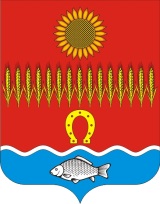    АДМИНИСТРАЦИЯ  СОВЕТИНСКОГО СЕЛЬСКОГО ПОСЕЛЕНИЯ                                                               Неклиновский район Ростовская область                                                                                      ПОСТАНОВЛЕНИЕ                                                              сл.Советка     30.09.2015г.                                                                                                 № 120   В соответствии со  ст. 10 ФЗ  «Об обороте земель сельскохозяйственного назначения» от 24.07.2002г. №101-ФЗ, ст.12.1 Областного Закона от 22.07.2003г.№19-ЗС «О регулировании земельных отношений в Ростовской области», Постановлением Правительства Ростовской области от 06.04.2015 г. № 243 «Об установлении Порядка определения цены земельных участков, находящихся в государственной собственности Ростовской области и земельных участков, государственная собственность на которые не разграничена, при продаже таких земельных участков без проведения торгов»,  учитывая, что Юрьев Александр Иванович является арендатором земельного участка на основании договора аренды №480-юр от 19.04.2010г. зарегистрированного Управлением Федеральной службы государственной регистрации, кадастра и картографии по Ростовской области 28.06.2010г. за №61-61-30/102/2010-129 на основании предоставленных документов, руководствуясь решением Собрания депутатов Советинского сельского поселения № 104 от 27.03.2015г. «О предоставлении полномочий Главе Советинского сельского поселения  на управление земельными участками и иной недвижимостью», на основании предоставленных документов от Юрьева А.И. постановляет:Продать Юрьеву Александру Ивановичу земельный участок (земли сельскохозяйственного назначения) кадастровый номер 61:26:0600007:664, площадью 60700 кв.м., расположенный по адресу: Ростовская область, Неклиновский район, Советинское сельское поселение, х.Садки. Разрешенное использование: для сельхозпроизводства, по цене в размере 10% его кадастровой стоимости.2.   Специалисту  Администрации  Советинского сельского поселения подготовить договор купли-продажи земельного участка согласно п.1 данного постановления.3.   Земельный участок не обременен публичным сервитутом.4.   Контроль  за  выполнением постановления оставляю за собой.Глава Советинскогосельского поселения                                                          З. Д.ДаливаловРассылка:	  ОМИ и ЗО – 1 экз. В дело – 1 экз.	 Советинскому  с/п — 3 экз.	                                                    О продаже земельного участка                                            Юрьеву Александру Ивановичу